Publicado en Alcobendas el 20/03/2020 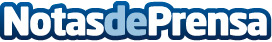 Continental ofrece un análisis para seleccionar el mejor sistema de descarga de datosLa empresa, especialmente en estos momentos, ayuda al profesional del transporte a elegir la solución ideal. Para facilitar aún más esta labor, desde el grupo de Facebook del Nuevo Tacógrafo Inteligente 4.0 se sortearán llaves de descargaDatos de contacto:Silvia Cano+34 637 089 688Nota de prensa publicada en: https://www.notasdeprensa.es/continental-ofrece-un-analisis-para Categorias: Internacional Nacional Automovilismo Logística Industria Automotriz http://www.notasdeprensa.es